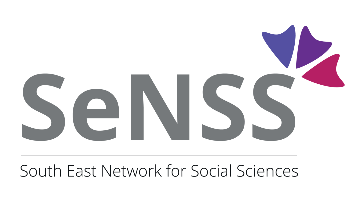 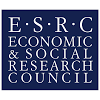 * An email directly from the supervisor confirming this statement can replace a signature.ESRC SeNSS Business Boost FundingIndustry Engagement Fund ApplicationESRC SeNSS Business Boost FundingIndustry Engagement Fund ApplicationESRC SeNSS Business Boost FundingIndustry Engagement Fund ApplicationESRC SeNSS Business Boost FundingIndustry Engagement Fund ApplicationPlease refer to the Guidance for the PhD Industry Impact Fund, or contact Nikki Pockett (SeNSS-IAA Business Engagement and Impact Officer, IAADTP@senss-dtp.ac.uk) or your Institution’s ESRC doctoral or IAA support if you have any questions.Please refer to the Guidance for the PhD Industry Impact Fund, or contact Nikki Pockett (SeNSS-IAA Business Engagement and Impact Officer, IAADTP@senss-dtp.ac.uk) or your Institution’s ESRC doctoral or IAA support if you have any questions.Please refer to the Guidance for the PhD Industry Impact Fund, or contact Nikki Pockett (SeNSS-IAA Business Engagement and Impact Officer, IAADTP@senss-dtp.ac.uk) or your Institution’s ESRC doctoral or IAA support if you have any questions.Please refer to the Guidance for the PhD Industry Impact Fund, or contact Nikki Pockett (SeNSS-IAA Business Engagement and Impact Officer, IAADTP@senss-dtp.ac.uk) or your Institution’s ESRC doctoral or IAA support if you have any questions.Part 1: applicant informationPart 1: applicant informationPart 1: applicant informationPart 1: applicant informationName:UNIVERSITY:STUDENT NUMBER:Thesis title (even if provisional):Year of PhD and expected end date of PhD:EMAIL:Supervisor(s):How is your PhD funded:Part 2: title & datesPart 2: title & datesPart 2: title & datesPart 2: title & datesTitle of proposed engagement activity:Proposed start date:Expected end date:Part 3: application questionsPart 3: application questionsPart 3: application questionsPart 3: application questionsQUESTION 1: PROPOSED ACTIVITIES (please limit to approximately 500 words)Please explain how you will use the funding, the proposed activities and the business or industry partners involved. QUESTION 1: PROPOSED ACTIVITIES (please limit to approximately 500 words)Please explain how you will use the funding, the proposed activities and the business or industry partners involved. QUESTION 1: PROPOSED ACTIVITIES (please limit to approximately 500 words)Please explain how you will use the funding, the proposed activities and the business or industry partners involved. QUESTION 1: PROPOSED ACTIVITIES (please limit to approximately 500 words)Please explain how you will use the funding, the proposed activities and the business or industry partners involved. QUESTION 2: UNDERPINNING RESEARCH (please limit to approximately 200 words) Please describe the links to your own research and/or training. QUESTION 2: UNDERPINNING RESEARCH (please limit to approximately 200 words) Please describe the links to your own research and/or training. QUESTION 2: UNDERPINNING RESEARCH (please limit to approximately 200 words) Please describe the links to your own research and/or training. QUESTION 2: UNDERPINNING RESEARCH (please limit to approximately 200 words) Please describe the links to your own research and/or training. QUESTION 3: ANTICIPATED OUTCOMES (please limit to approximately 200 words)Please describe the outcomes you expect from your activities, and whether you anticipate potential for future collaborations or impact activities resulting from this engagement.QUESTION 3: ANTICIPATED OUTCOMES (please limit to approximately 200 words)Please describe the outcomes you expect from your activities, and whether you anticipate potential for future collaborations or impact activities resulting from this engagement.QUESTION 3: ANTICIPATED OUTCOMES (please limit to approximately 200 words)Please describe the outcomes you expect from your activities, and whether you anticipate potential for future collaborations or impact activities resulting from this engagement.QUESTION 3: ANTICIPATED OUTCOMES (please limit to approximately 200 words)Please describe the outcomes you expect from your activities, and whether you anticipate potential for future collaborations or impact activities resulting from this engagement.QUESTION 4: RISKS & ASSUMPTIONS (please limit to approximately 200 words)Please describe any potential risks involved with the project and how you will mitigate these. Please also list your assumptions (e.g. contacts being available within the company, etc.)QUESTION 4: RISKS & ASSUMPTIONS (please limit to approximately 200 words)Please describe any potential risks involved with the project and how you will mitigate these. Please also list your assumptions (e.g. contacts being available within the company, etc.)QUESTION 4: RISKS & ASSUMPTIONS (please limit to approximately 200 words)Please describe any potential risks involved with the project and how you will mitigate these. Please also list your assumptions (e.g. contacts being available within the company, etc.)QUESTION 4: RISKS & ASSUMPTIONS (please limit to approximately 200 words)Please describe any potential risks involved with the project and how you will mitigate these. Please also list your assumptions (e.g. contacts being available within the company, etc.)PART 4: BUDGETProvide a breakdown of the funds requested, giving: a description of the expense (e.g. travel, subsistence/meals, room hire, catering, accommodation, equipment, event fees, other costs); the amount you anticipate it costing, as closely calculated as possible; and the time period and the activity to which it relates. PART 4: BUDGETProvide a breakdown of the funds requested, giving: a description of the expense (e.g. travel, subsistence/meals, room hire, catering, accommodation, equipment, event fees, other costs); the amount you anticipate it costing, as closely calculated as possible; and the time period and the activity to which it relates. PART 4: BUDGETProvide a breakdown of the funds requested, giving: a description of the expense (e.g. travel, subsistence/meals, room hire, catering, accommodation, equipment, event fees, other costs); the amount you anticipate it costing, as closely calculated as possible; and the time period and the activity to which it relates. PART 4: BUDGETProvide a breakdown of the funds requested, giving: a description of the expense (e.g. travel, subsistence/meals, room hire, catering, accommodation, equipment, event fees, other costs); the amount you anticipate it costing, as closely calculated as possible; and the time period and the activity to which it relates. A. Description of expenseA. Description of expenseAmountTime period£££Total:Total:£B. In-kind or matched funding (if applicable – not required)AmountTime period£££Total:£PART 5: Statement of support from supervisorTo be filled out and signed by your PhD supervisor. Supervisor: please comment on how the funding would benefit the student (either in research, training, or knowledge exchange), and indicate if the level of resources requested is appropriate.Name & signature* of supervisor:Please submit this form electronically Nikki Pockett (SeNSS-IAA Business Engagement and Impact Officer, IAADTP@senss-dtp.ac.uk)